С О Д Е Р Ж А Н И ЕПостановления администрации Тейковского муниципального района 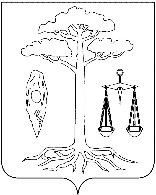 АДМИНИСТРАЦИЯ   ТЕЙКОВСКОГО МУНИЦИПАЛЬНОГО РАЙОНАИВАНОВСКОЙ ОБЛАСТИП О С Т А Н О В Л Е Н И Е от 02.12.2014 № 539г. Тейково О внесении изменений в постановление администрации Тейковского муниципального района от 28.11.2013г. № 629 «Об утверждениимуниципальной программы «Развитие образования Тейковского муниципального района»	В целях проведения мероприятий по снижению неэффективных расходов, организованного проведения новогодних мероприятий администрация Тейковского муниципального района:ПОСТАНОВЛЯЕТ:Внести в приложение к постановлению администрации Тейковского муниципального района от 28.11.2013г. № 629 «Об утверждении муниципальной программы «Развитие образования Тейковского муниципального района» следующие изменения:в приложении 3 к муниципальной программе «Развитие образования Тейковского муниципального района» раздел 4 «Мероприятия подпрограммы» дополнить пунктами 13 и 14 следующего содержания: «13. Обеспечение новогодними подарками детей (в возрасте от 0 до 14 лет включительно) работников организаций, финансируемых за счет средств бюджета Тейковского муниципального района и детей, нуждающихся в особой заботе государства.Исполнителями мероприятия подпрограммы выступают: отдел образования администрации Тейковского муниципального района; отдел культуры и культурного наследия администрации Тейковского муниципального района.Срок выполнения мероприятия – 2014-2018 гг.14. Проведение новогодних мероприятий для детей, отличившихся в учебе, творчестве и спорте.Исполнителями мероприятия подпрограммы выступают: отдел образования администрации Тейковского муниципального района; отдел культуры и культурного наследия администрации Тейковского муниципального района.Срок выполнения мероприятия – 2014-2018 гг.».Глава  администрации Тейковского муниципального района                                       Е.К. Засорина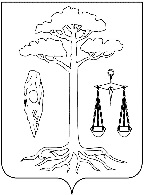 АДМИНИСТРАЦИЯ   ТЕЙКОВСКОГО МУНИЦИПАЛЬНОГО РАЙОНАИВАНОВСКОЙ ОБЛАСТИП О С Т А Н О В Л Е Н И Е от 12.12.2014  № 559 г. Тейково О внесении изменений в постановление администрации Тейковского муниципального района № 210 от 08.04.2014г. «Об утверждении муниципальной программы «Патриотическое воспитание детей и молодежи и подготовка молодежи Тейковского муниципального района к военной службе»	В целях реализации государственной политики в сфере патриотического воспитания, обеспечения комплексного подхода и совершенствования системы патриотического воспитания населения администрация Тейковского муниципального района:ПОСТАНОВЛЯЕТ:Внести в приложение к постановлению администрации Тейковского муниципального района № 210 от 08.04.2014г. «Об утверждении муниципальной программы  «Патриотическое воспитание детей и молодежи и подготовка молодежи Тейковского муниципального района к военной службе» следующие изменения:1. Раздел 1 «Паспорт муниципальной программы Тейковского муниципального района» «Патриотическое воспитание детей и молодежи и подготовка молодежи Тейковского муниципального района к военной службе» изложить в новой редакции согласно приложению 1.2. Таблицу 3. «Ресурсное обеспечение муниципальной программы» раздела 4 «Ресурсное обеспечение муниципальной программы» изложить в новой редакции согласно приложению 2.3. В Приложении к муниципальной программе «Патриотическое воспитание детей и молодежи и подготовка молодежи Тейковского муниципального района к военной службе»: 3.1. Раздел 1 «Паспорт подпрограммы» изложить в новой редакции согласно приложению 3.3.2. Раздел 4 «Мероприятия подпрограммы» изложить в новой редакции согласно приложению 4.3.3. Таблицу 5. «Ресурсное обеспечение реализации мероприятий подпрограммы» изложить в новой редакции согласно приложению 5.Глава  администрации Тейковского муниципального района                                       Е.К. ЗасоринаПриложение 1к постановлению администрации Тейковского муниципального района                                                                                                от 12.12.2014  № 559 Приложение 2к постановлению администрации Тейковского муниципального района                                                                                                от 12.12.2014  № 559 Таблица 34. Ресурсное обеспечение муниципальной программыПриложение 3к постановлению администрации Тейковского муниципального района                                                                                                от 12.12.2014  № 559 1. Паспорт подпрограммы Приложение 4к постановлению администрации Тейковского муниципального района                                                                                        от 12.12.2014  № 559 4. Мероприятия подпрограммыВ целях развития патриотического воспитания  детей и молодежи и подготовка молодежи Тейковского муниципального района к военной службе предлагается реализовывать по следующим направлениям: I. Организационные меры по формированию патриотического сознания детей и молодежи:1.1. Использование государственных символов РФ в патриотическом воспитании1.1.1. Организация изучения в  учреждениях образования государственной символики и порядка официального использования государственного флага, герба и гимна Российской Федерации1.1.2. Оформление и размещение в учреждениях образования информационных стендов с изображением государственных символов Российской Федерации1.1.3. Использование государственной символики при проведении в учреждениях образования и культуры мероприятий, посвященных государственным праздникам:День знаний 1 сентября,День народного единства 4 ноября,День Героев Отечества в России 9 декабря,День Конституции Российской Федерации 12 декабря,День защитника Отечества 23 февраля,Праздник весны и труда 1 мая,День Победы 9 мая,День России12 июня,День памяти и скорби 22 июня,День Государственного флага Российской Федерации 22 августаОрганизационно-методическая деятельностьСоздание музеев, обновление музейных экспозиций, патриотических уголков в учреждениях образования  и культуры районаРабота патриотических клубов и объединений в учреждениях образованияПроведение «круглых столов» и конференций по вопросам военно-патриотического воспитания и допризывной подготовки молодежиСоздание, печать и распространение листовок патриотической тематикиII. Мероприятия по гражданско-патриотическому воспитанию детей и молодежи:2.1. Работа по патриотическому воспитанию в ходе подготовки празднования 70-й годовщины Победы в Великой Отечественной войне 1941 – 1945 годов2.1.1. Участие в областной выставке семейных реликвий «Нет в России семьи такой, где б непамятен был свой герой...»2.1.2. Участие в областной молодежной флешмоб - акции - световом шоу на открытых  площадках «Салют, Победа!»2.1.3. Молодежная акция «Памяти Павших», посвященная Дню памяти и скорби            2.1.4. Участие в межрегиональной научно-практической конференции, посвященной 70-летию Победы в Великой Отечественной войне2.1.5. Участие в конференции лидеров ученического самоуправления «Большой совет - 2015» на тему: «Нам шанс дала Великая Победа»2.1.6. Торжественные линейки во всех учреждениях образования и культуры «И помнит мир спасённый…»2.1.7. Участие в областных фотоконкурсах «След Великой Победы в моей семье», «Семейные фотохроники Великой Отечественной войны»2.1.8. Участие в областном конкурсе детского рисунка «Поклонимся великим тем годам»2.2. Работа по патриотическому воспитанию в ходе проведения историко-патриотических мероприятий2.2.1. Проведение муниципального этапа, участие в региональном этапе Всероссийской  акции  «Я  - гражданин России»          2.2.2. Социальные   акции  детских и молодежных общественных    объединений по организации помощи ветеранам Великой Отечественной войны и труженикам тыла: «Обелиск», «Свет в окне», «Весенняя неделя добра», «Чтобы помнили…»2.2.3. Молодежная акция «Никто не забыт» по благоустройству и озеленению воинских  захоронений    2.2.4. Акция «Георгиевская ленточка»    2.2.5. Уроки  мужества для  учащихся учреждений  образования «Герои среди нас», посвященные   Дню  Героев Отечества2.2.6. Участие в областном слете юных патриотов   «Во  славу Родины!», посвященному Дню народного единства2.2.7. Встреча трех поколений2.2.8. День памяти воинов интернационалистов2.2.9. День района2.2.10 Праздники народной культуры2.3. Историко-краеведческая, туристско-краеведческая, поисковая работа2.3.1. Районные  краеведческие чтения     2.3.2. Участие в областных краеведческих чтениях2.3.3. Участие в областном  литературный фестиваль «Солнечный эльф»,посвященному  творчеству  К. БальмонтаОбластной песенно-поэтический фестиваль по творчеству М.Цветаевой «Если душа родилась крылатой»III. Мероприятия, направленные на популяризацию службы в Вооруженных Силах Российской Федерации:3.1. Участие в областных соревнованиях «Зарница» среди воспитанников военно-патриотических объединений Ивановской области3.2. Военно-патриотическая акция «Торжественная отправка призывников в Вооруженные силы Российской Федерации»3.3. Экскурсии допризывной молодежи в  воинские части3.4. Учебные сборы для обучающихся учреждений образования на базе воинских частей3.5. Муниципальные и региональные соревнования школьников «Президентские состязания» и «Президентские игры»Приложение 5к постановлению администрации Тейковского муниципального района                                                                                                от 12.12.2014  № 559 Таблица № 5Ресурсное обеспечение реализации мероприятий подпрограммы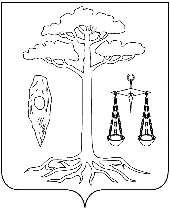 администрациятейковского муниципального районаивановской областип о с т а н о в л е н и е  от 15.12.2014года №560г. ТейковоО внесении изменений в постановление администрации Тейковского муниципального района от 25.11.2013г. № 618 «Об утверждении муниципальной программы «Развитие сети муниципальных автомобильных  дорог общего пользования местного значения Тейковского муниципального района»В целях реализации программы «Развитие сети муниципальных автомобильных  дорог общего пользования местного значения Тейковского муниципального района», администрация Тейковского муниципального районапостановляет:  Внести в постановление администрации Тейковского муниципального района от 25.11.2013г. № 618 «Об утверждении муниципальной программы «Развитие сети муниципальных автомобильных дорог общего пользования местного значения Тейковского муниципального района» (в действующей редакции) следующие изменения:1. В приложении к постановлению в Паспорте программы «Развитие сети муниципальных автомобильных дорог общего пользования местного значения Тейковского муниципального района» в разделе «Объемы ресурсного обеспечения программы»:1.1. В строке «Общий объем бюджетных ассигнований»: «2014год» цифры «3782, 9тыс. руб.» заменить на цифры «4062,9тыс. руб.»; 1.2. В строке «бюджет Тейковского муниципального  района» «2014год» цифры «3782,9» заменить на цифры «4062,9».2. В таблице «Ресурсное обеспечение муниципальной программы» «Развитие сети муниципальных автомобильных  дорог общего пользования местного значения Тейковского  муниципального района» в колонке «2014г.»:2.1.В строке «Развитие сети муниципальных автомобильных дорог общего пользования местного значения Тейковского муниципального района»  цифры «3782,9» заменить на цифры «4062,9»;2.2. В строке «бюджетные ассигнования» цифры «3782,9» заменить на цифры «4062,9»;2.3. В строке «бюджет Тейковского муниципального  района» цифры «3782,9» заменить на цифры «4062,9»;2.4. В строке «Мероприятия по выполнению текущего и капитального ремонта сети муниципальных автомобильных дорог общего пользования местного значения Тейковского муниципального района   цифры «3182,9» заменить на цифры «3462,9»;2.5. В строке «бюджетные ассигнования» цифры «3182,9» заменить на цифры «3462,9»;2.6. В строке «бюджет Тейковского муниципального  района» цифры «3182,9» заменить на цифры «3462,9»;3.В Приложение 2 к муниципальной программе «Развитие сети муниципальных автомобильных дорог общего пользования местного значения Тейковского муниципального района» Подпрограммы «Текущий и капитальный ремонт сети муниципальных автомобильных дорог общего пользования местного значения Тейковского муниципального района» в Паспорте подпрограммы «Текущий и капитальный ремонт сети муниципальных автомобильных дорог общего пользования местного значения Тейковского муниципального района»:3.1. В строке «Объемы ресурсного обеспечения подпрограммы» «Общий объем бюджетных ассигнований»: «2014год» цифры «3182, 9тыс. руб.» заменить на цифры «3462,9тыс. руб.»; 3.2. В строке «Объемы ресурсного обеспечения подпрограммы» «Бюджет Тейковского муниципального района»: «2014год» цифры «3182, 9тыс. руб.» заменить на цифры «3462,9тыс. руб.»; 4.В таблице «Ресурсное обеспечение реализации мероприятий подпрограммы «Текущий и капитальный ремонт сети муниципальных автомобильных дорог общего пользования местного значения Тейковского муниципального района» в колонке «2014г.»:4.1.В строке «Текущий и капитальный ремонт сети муниципальных автомобильных дорог общего пользования местного значения Тейковского муниципального района» муниципальной программы «Развитие сети муниципальных автомобильных  дорог общего пользования местного значения Тейковского  муниципального района» цифры «3182, 9тыс. руб.» заменить на цифры «3462,9тыс. руб.»; 4.2.В строке «бюджетные ассигнования» цифры «3182, 9тыс. руб.» заменить на цифры «3462,9тыс. руб.»; 4.3. В строке «бюджет Тейковского муниципального  района» цифры «3182, 9тыс. руб.» заменить на цифры «3462,9тыс. руб.»; 4.4. В строке «Мероприятия по выполнению текущего и капитального ремонта сети муниципальных автомобильных дорог общего пользования местного значения Тейковского муниципального района» цифры «3182, 9тыс. руб.» заменить на цифры «3462,9тыс. руб.»; 4.5. В строке «бюджетные ассигнования» цифры «3182, 9тыс. руб.» заменить на цифры «3462,9тыс. руб.»; 4.6. В строке «бюджет Тейковского муниципального  района» цифры «3182, 9тыс. руб.» заменить на цифры «3462,9тыс. руб.»; Глава администрации Тейковского муниципального района				       Е.К. ЗасоринаАДМИНИСТРАЦИЯТЕЙКОВСКОГО МУНИЦИПАЛЬНОГО РАЙОНА ИВАНОВСКОЙ ОБЛАСТИ П О С Т А Н О В Л Е Н И Еот  15.12.2014 г.    № 561г. ТейковоО внесении изменений в постановление администрации Тейковского муниципального района от 28.11.2013 № 631 «Об утверждении муниципальной программы «Улучшение кормовой базы в общественном животноводстве Тейковского муниципального района»(в действующей редакции)          В целях реализации Комплексной программы социально-экономического развития Тейковского муниципального района, администрация Тейковского муниципального районаПОСТАНОВЛЯЕТ:    Внести в постановление администрации Тейковского муниципального района от 28.11.2013г. № 631 «Об утверждении муниципальной программы «Улучшение кормовой базы в общественном животноводстве Тейковского муниципального района» (в действующей редакции) следующие изменения:в приложении к постановлению таблицу 7 подпункта 6 Ресурсное обеспечение реализации мероприятий подпрограммы изложить в новой редакции (прилагается).Глава администрацииТейковского муниципального района                                      Е.К. Засорина                                                                      Приложение                                                                      к постановлению  администрации                                                                         Тейковского муниципального района                                                    от  15.12.2014 г.   2014г. № 561                    Таблица 7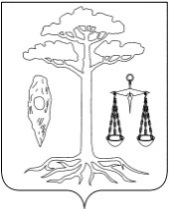 АДМИНИСТРАЦИЯТЕЙКОВСКОГО МУНИЦИПАЛЬНОГО РАЙОНАИВАНОВСКОЙ ОБЛАСТИ___________________________________________________П О С Т А Н О В Л Е Н И Еот 15.12.2014 № 563г. ТейковоО внесении изменений в постановление администрации Тейковского муниципального района № 629 от 28.11.2013 г. «Об утверждении муниципальной программы «Развитие образования Тейковского муниципального района»	В соответствии с Законом Ивановской области от 17.03.2014 №13-ОЗ «Об областном бюджете на 2014 год и на плановый период 2015 и 2016 годов» администрация Тейковского муниципального районаПОСТАНОВЛЯЕТ:Внести в приложение к постановлению администрации Тейковского муниципального района № 629 от 28.11.2013 г. «Об утверждении муниципальной программы «Развитие образования Тейковского муниципального района» следующие изменения: 1. Раздел 1 «Паспорт муниципальной программы «Развитие образования Тейковского муниципального района» изложить в новой редакции согласно приложению 1.2. Таблицу 7. «Ресурсное обеспечение реализации программы» раздела 4 «Ресурсное обеспечение муниципальной программы» изложить в новой редакции согласно приложению 2.3. В приложении 1 к муниципальной программе «Развитие образования Тейковского муниципального района»:- Раздел 1. «Паспорт подпрограммы» изложить в новой редакции согласно приложению 3.- Раздел 5. «Ресурсное обеспечение подпрограммы «Развитие общего образования» изложить в новой редакции согласно приложению 4.4. В приложении 2 к муниципальной программе «Развитие образования Тейковского муниципального района»:- Раздел 1. «Паспорт подпрограммы» изложить в новой редакции согласно приложению 5.- Раздел 5. «Ресурсное обеспечение подпрограммы «Финансовое обеспечение предоставления мер социальной поддержки в сфере образования» изложить в новой редакции согласно приложению 6.5. В приложении 4 к муниципальной программе «Развитие образования Тейковского муниципального района»:- Раздел 1. «Паспорт подпрограммы» изложить в новой редакции согласно приложению 7.- Раздел 5. «Ресурсное обеспечение подпрограммы «Реализация основных общеобразовательных программ» изложить в новой редакции согласно приложению 8.6. В приложении 5 к муниципальной программе «Развитие образования Тейковского муниципального района»:- Раздел 1. «Паспорт подпрограммы» изложить в новой редакции согласно приложению 9.- Раздел 5. «Ресурсное обеспечение подпрограммы «Финансовое обеспечение предоставления общедоступного и бесплатного образования  в муниципальных образовательных учреждениях» изложить в новой редакции согласно приложению 10.7. В приложении 6 к муниципальной программе «Развитие образования Тейковского муниципального района»:- Раздел 1. «Паспорт подпрограммы» изложить в новой редакции согласно приложению 11.- Раздел 4. «Ресурсное обеспечение подпрограммы «Реализация дополнительных общеобразовательных программ» изложить в новой редакции согласно приложению 12.8. В приложении 9 к муниципальной программе «Развитие образования Тейковского муниципального района»:- Раздел 1. «Паспорт подпрограммы» изложить в новой редакции согласно приложению 13.- Раздел 5. «Ресурсное обеспечение подпрограммы «Реализация государственной молодежной политики» изложить в новой редакции согласно приложению 14.Глава администрации Тейковского муниципального района 				      Е.К. ЗасоринаПриложение 1к постановлению администрацииТейковского муниципального района                                                                                                                    от 15.12.2014 №563Паспорт муниципальной  программы «Развитие образования Тейковского муниципального района» Приложение 2к постановлению администрацииТейковского муниципального района                                                                                                                    от 15.12.2014 №5634. Ресурсное обеспечение муниципальной программыТаблица 7. Ресурсное обеспечение реализации программыПриложение 3к постановлению администрацииТейковского муниципального района                                                                                                                    от 15.12.2014 №563Приложение 1 к муниципальной программе «Развитие образования Тейковского муниципального района»Подпрограмма «Развитие общего образования»Паспорт подпрограммы                                                                                                                                                                                                            Приложение 4к постановлению администрацииТейковского муниципального района                                                                                                                    от 15.12.2014 №563Ресурсное обеспечение мероприятий подпрограммы«Развитие общего образования»(тыс. руб.)Приложение 5к постановлению администрацииТейковского муниципального района                                                                                                                    от 15.12.2014 №563Приложение 2                к муниципальной программе «Развитие образования Тейковского муниципального района»Подпрограмма «Финансовое обеспечение предоставления мер социальной поддержки в сфере образования»Паспорт подпрограммыПриложение 6к постановлению администрацииТейковского муниципального района                                                                                                                                                                               от 15.12.2014 №5635. Ресурсное обеспечение подпрограммы«Финансовое обеспечение предоставления мер социальной поддержки в сфере образования»тыс.рубПриложение 7к постановлению администрацииТейковского муниципального района                                                                                                                    от 15.12.2014 №563Приложение 4                к муниципальной  программе «Развитие образования Тейковского муниципального района»Подпрограмма «Реализация основных общеобразовательных программ»1.Паспорт подпрограммыПриложение 8к постановлению администрацииТейковского муниципального района                                                                                                                                                                                  от 15.12.2014 №5635. Ресурсное обеспечение подпрограммы«Реализация основных общеобразовательных программ»Приложение 9к постановлению администрацииТейковского муниципального района                                                                                                                    от 15.12.2014 №563Приложение 5                к муниципальной  программе «Развитие образования Тейковского муниципального района»Подпрограмма«Финансовое обеспечение предоставления общедоступного и бесплатного образования  в муниципальных образовательных учреждениях»Паспорт подпрограммыПриложение 10к постановлению администрацииТейковского муниципального района                                                                                                                                                                                  от 15.12.2014 №5635. Ресурсное обеспечение подпрограммы«Финансовое обеспечение предоставления общедоступного и бесплатного образования  в муниципальных образовательных учреждениях»Приложение 11к постановлению администрацииТейковского муниципального района                                                                                                                    от 15.12.2014 №563Приложение 6                к муниципальной  программе «Развитие образования Тейковского муниципального района»Подпрограмма «Реализация дополнительных общеобразовательных программ»Паспорт подпрограммыПриложение 12к постановлению администрацииТейковского муниципального района                                                                                                                    от 15.12.2014 №5634. Ресурсное обеспечение подпрограммы«Реализация дополнительных общеобразовательных программ» Приложение 13к постановлению администрацииТейковского муниципального района                                                                                                      от 15.12.2014 №563Приложение 9к муниципальной программе «Развитие образования Тейковского муниципального района»Подпрограмма «Реализация молодежной политики на территории Тейковского муниципального района»Паспорт подпрограммыПриложение 14к постановлению администрацииТейковского муниципального района                                                                                                      от 15.12.2014 №563Ресурсное обеспечение мероприятий подпрограммы«Реализация молодежной политики на территории Тейковского муниципального района»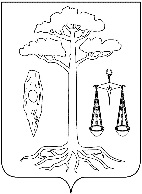 АДМИНИСТРАЦИЯТЕЙКОВСКОГО МУНИЦИПАЛЬНОГО РАЙОНАИВАНОВСКОЙ ОБЛАСТИ
___________________________________________________П О С Т А Н О В Л Е Н И Еот 15.12.2014 № 564г. ТейковоО внесении изменений в постановление администрации Тейковского муниципального района от 22.11.2013г. № 621«Об утверждении муниципальной программы «Культура  Тейковского муниципального района» (в действующей редакции)В целях повышения эффективности реализации муниципальной программы «Культура Тейковского муниципального района» администрация Тейковского муниципального районаПОСТАНОВЛЯЕТ:Внести в постановление администрации Тейковского муниципального района от 22.11.2013г. № 621«Об утверждении муниципальной программы «Культура  Тейковского муниципального района» (в действующей редакции) следующие изменения:1. В приложении к постановлению:1.1. В паспорте муниципальной программы Тейковского муниципального района «Культура Тейковского муниципального района» в графе «общий объем бюджетных ассигнований» на 2014 год цифры «8664,3тыс.руб.» заменить цифрами «8964,3тыс. руб.», в графе «областной бюджет» на 2014 год цифры «2286,5тыс.руб.» заменить цифрами «2586,5тыс. руб.».1.2. В разделе 4 «Ресурсное обеспечение программы «Культура Тейковского муниципального района» (тыс. руб.)»:   - в графе «Источник ресурсного обеспечения», по строке «программа / всего» в столбце  «2014 г» цифры «8664,3» заменить цифрами «8964,3», по строке «бюджетные ассигнования» в столбце «2014 г» цифры «8664,3» заменить цифрами «8964,3», по строке «-областной бюджет» в столбце «2014 г» цифры «2286,5» заменить цифрами «2586,5»;   - в графе «Подпрограмма «Развитие культуры Тейковского муниципального района/ всего» в столбце «2014 г» цифры «6926,7» заменить цифрами «7226,7», по строке «бюджетные назначения» в столбце «2014 г.» цифры «6926,7» заменить цифрами «7226,7», по строке «- областной бюджет» в столбце «2014 г.» цифры «1951,5» заменить цифрами «2251,5»;     1.3. В паспорте подпрограммы «Развитие культуры Тейковского муниципального района» муниципальной программы «Культура Тейковского муниципального района» в графе  «общий объем бюджетных ассигнований:  .» цифры «6926,7тыс.руб.» заменить цифрами «7226,7тыс. руб.», в графе «областной бюджет  2014г.» цифры «1951,5тыс. руб.» заменить цифрами «2251,5 тыс. руб.»; 1.4. В таблице «Ресурсное обеспечение  мероприятий подпрограммы» в графе «Источник ресурсного обеспечения»:     - по строке «Подпрограмма «Развитие культуры Тейковского муниципального района»/ всего» в столбце «2014г» цифры «6926,7» заменить цифрами «7226,7», по строке «бюджетные ассигнования» в столбце «2014» цифры «6926,7» заменить цифрами «7226,7», в строке «- областной бюджет» в столбце  «2014г»  цифры «1951,5» заменить цифрами «2251,5»;    - по строке «Укрепление материально-технической базы муниципальных учреждений культуры» в столбце «2014г» цифры «1330,0» заменить цифрами «1630,0», по строке «-приобретение материальных ценностей» в столбце «2014г» цифры «30,0» заменить цифрами «330,0», по строке «бюджетные ассигнования» в столбце «2014» цифры «1330,0» заменить цифрами «1630,0», в строке «- областной бюджет» в столбце  «2014г»  цифры «1300,0» заменить цифрами «1600,0».Глава администрации Тейковскогомуниципального района                                                               Е.К. ЗасоринаАДМИНИСТРАЦИЯ ТЕЙКОВСКОГО МУНИЦИПАЛЬНОГО РАЙОНАИВАНОВСКОЙ ОБЛАСТИП О С Т А Н О В Л Е Н И Еот 16.12.2014 № 573г. ТейковоО внесении изменений в постановление администрации Тейковского муниципального района от 22.11.2013года №622 «Об утверждении муниципальной программы «Обеспечение доступным и комфортным жильем, объектами инженерной инфраструктуры и услугами жилищно-коммунального хозяйства населения Тейковского муниципального района» (в действующей редакции)В целях повышения эффективности реализации муниципальной программы «Обеспечение доступным и комфортным жильем, объектами инженерной инфраструктуры и услугами жилищно-коммунального хозяйства населения Тейковского муниципального района», администрация Тейковского муниципального районапостановляет: Внести в постановление администрации Тейковского муниципального района от 22.11.2013года №622 «Об утверждении муниципальной программы «Обеспечение доступным и комфортным жильем, объектами инженерной инфраструктуры и услугами жилищно-коммунального хозяйства населения Тейковского муниципального района» (в действующей редакции) следующие изменения: 1. В Приложение № 1 к постановлению Раздел 1. «Паспорт муниципальной программы Тейковского муниципального района:1.1. В строке «Объем ресурсного обеспечения» «Общий объем бюджетных ассигнований» на 2014год цифры «151 666,445 тыс. руб.» заменить цифрами «150839,845 тыс. руб.»;1.2. В строке «Объем ресурсного обеспечения» «бюджет Тейковского муниципального района» на 2014год цифры «2 161,6 тыс. руб.» заменить цифрами «1335,0 тыс. руб.».2. В Таблице 4. «Ресурсное обеспечение реализации Программы (тыс.руб.)»:2.1. В строке «Программа, всего» в колонке «2014» цифры                «189 233,408»  заменить  цифрами  «188406,808»;2.2. В строке «Бюджетные ассигнования» в колонке «2014» цифры «151666,445» заменить цифрами «150839,845»;2.3. В строке «бюджет Тейковского муниципального района» в колонке «2014» цифры «2 161,6» заменить цифрами «1335,0».3. В разделе «Подпрограмма «Переселение граждан из аварийного жилищного фонда на территории Тейковского муниципального района»:3.1. В строке «Бюджетные ассигнования» на 2014год цифры               «40 711,645»  заменить  цифрами  «39885,045»;3.2. В строке «бюджет  Тейковского муниципального района» в колонке «2014год»  цифры  «826,6»  заменить  цифрой  «0».4. В приложении № 2 к муниципальной программе «Обеспечение доступным и комфортным жильем, объектами инженерной инфраструктуры и услугами жилищно-коммунального хозяйства населения Тейковского муниципального района»,  Подпрограммы «Переселение граждан из аварийного жилищного фонда на территории Тейковского муниципального района Ивановской области в 2014-2015 годах» муниципальной программы «Обеспечение доступным и комфортным жильем, объектами инженерной инфраструктуры и услугами жилищно-коммунального хозяйства Тейковского муниципального района», в Паспорт подпрограммы:4.1. В строке «Общий объем ресурсного обеспечения подпрограммы по годам ее реализации в разрезе источников финансирования»  в разделе «Общий объем бюджетных ассигнований» на 2014год цифры «40 711,645тыс. руб.» заменить цифрами «39885,045тыс. руб.», в строке «Новолеушинское сельское поселение» цифры «23 680,739 тыс. руб.» заменить цифрами «22854,139тыс. руб.».4.1. В разделе «Бюджет Тейковского муниципального района» на 2014 год цифры «826,6 тыс. руб.» заменить цифрой «0тыс. руб.».5. В Таблице 2. «Ресурсное обеспечение реализации мероприятий подпрограммы (тыс. руб.)»:5.1. В строке «Подпрограмма «Переселение граждан из аварийного жилищного фонда на территории Тейковского муниципального района Ивановской области», всего, в том числе:» в колонке «2014» цифры «76128,608» заменить цифрами «75302,008»;5.2. В строке «Новолеушинское сельское поселение» в колонке «2014» цифры «44364,324» заменить цифрами «43537,724»;5.3. В строке «бюджетные ассигнования» в колонке «2014» цифры «40860,045» заменить цифрами «39885,045»;5.4. В строке «Бюджет Тейковского муниципального района» в колонке «2014» цифры «826,6» заменить цифрой «0».5.5. В строке «Обеспечение мероприятий по переселению граждан из аварийного жилищного фонда с учетом необходимости развития малоэтажного жилищного строительства за счет средств бюджетов всего, в том числе:» в колонке «2014» цифры «40711,645» заменить цифрами «39885,045»;5.5.1. В строке «Новолеушинское  сельское поселение» в колонке «2014» цифры «23680,739» заменить цифрами «22854,139»;Глава администрации Тейковского муниципального района				       Е.К. Засорина 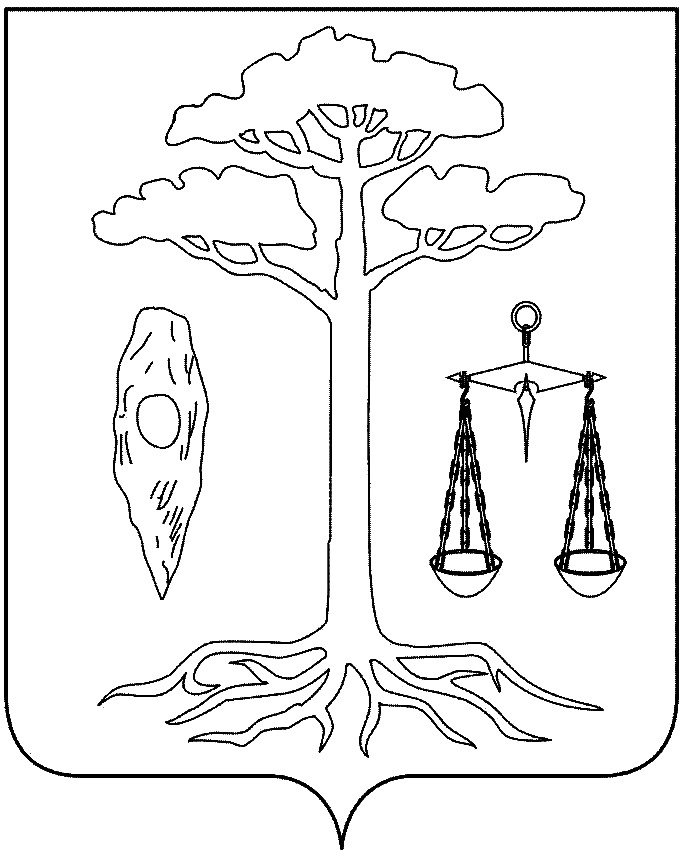 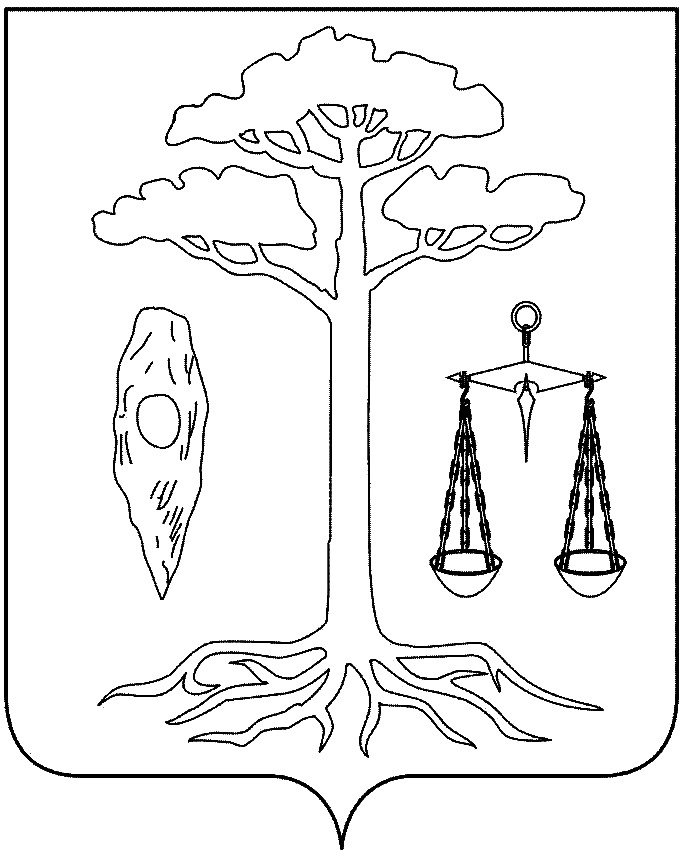 АДМИНИСТРАЦИЯТЕЙКОВСКОГО МУНИЦИПАЛЬНОГО РАЙОНАИВАНОВСКОЙ ОБЛАСТИ
___________________________________________________П О С Т А Н О В Л Е Н И Еот  17.12.2014г.   №579г. ТейковоО внесении изменений в постановление администрации Тейковского муниципального района от 22.11.2013г. № 620 «Об утверждении муниципальной программы «Экономическое развитие Тейковского муниципального района» В соответствии с пунктом 25 части 1 статьи 15 Федерального закона от 06.10.2003 г. № 131-ФЗ «Об общих принципах организации местного самоуправления в Российской Федерации, в целях уточнения расходов по финансовой поддержке субъектов малого и среднего предпринимательства в 2014 году,  администрация Тейковского муниципального районаПОСТАНОВЛЯЕТ:Внести в постановление администрации Тейковского муниципального района от 22.11.2013г. № 620«Об утверждении муниципальной программы «Экономическое развитие Тейковского муниципального района»  следующие изменения:1. В приложении к постановлению:1.1. В паспорте муниципальной программы Тейковского муниципального района «Экономическое развитие Тейковского муниципального района»: - в колонке «Администратор программы» строку «Отдел экономического развития, торговли  и имущественных отношений» заменить  строкой «Отдел экономического развития, торговли, имущественных отношений и муниципального заказа»; - в колонке «Исполнители программы» в строке «Отдел экономического развития, торговли и имущественных отношений; отдел сельского хозяйства, продовольствия и земельных отношений; финансовый отдел, кредитные организации, субъекты малого и среднего предпринимательства» слова «Отдел экономического развития, торговли и имущественных отношений» заменить словами «Отдел экономического развития, торговли, имущественных отношений и муниципального заказа»; - в колонке «Объем ресурсного обеспечения программы», в строке «В целом  на реализацию программы из бюджета Тейковского муниципального района потребуется 600,0 тыс.рублей» цифры «600» заменить цифрами «400», в строке «2014 год» цифры «200,0» заменить цифрами «0,0»;1.2. В разделе 4 «Ресурсное обеспечение реализации  программы »:   - в графе «Источник ресурсного обеспечения»; - по строке «Программа, всего» в столбце  «2014 г» цифры «200000» заменить цифрами «0», по строке «бюджетные ассигнования – бюджет Тейковского муниципального района» в столбце «2014 г» цифры «200000» заменить цифрами «0»,  - в колонке «Подпрограмма «Развитие малого и среднего предпринимательства в Тейковском муниципальном районе» по строке «- бюджет Тейковского муниципального района» в столбце «2014 г» цифры «200000» заменить цифрами «0»; 1.3. В паспорте подпрограммы «Развитие малого и среднего предпринимательства в Тейковском муниципальном районе на 2014-2016 годы»:- в колонке «Исполнители программы» в строке «Отдел экономического развития, торговли и имущественных отношений; отдел сельского хозяйства, продовольствия и земельных отношений; финансовый отдел, кредитные организации, субъекты малого и среднего предпринимательства» слова «Отдел экономического развития, торговли и имущественных отношений» заменить словами «Отдел экономического развития, торговли, имущественных отношений и муниципального заказа»;  - в колонке «Объем ресурсного обеспечения подпрограммы» в строке  «Общий объем бюджетных ассигнований:  .» цифры «200,0» заменить цифрами «0,0», в строке «- бюджет Тейковского муниципального района:  2014г.» цифры «200,0» заменить цифрами «0,0»; 1.4. В разделе 4 «Ресурсное обеспечение реализации мероприятий подпрограммы  таблицы 2 «Бюджетные ассигнования на выполнение  мероприятий подпрограммы» в графе «Источник ресурсного обеспечения»:     - по строке «Подпрограмма, всего» в столбце «2014г» цифры «200000» заменить цифрами «0», в строке «- бюджет Тейковского муниципального района» в столбце  «2014г»  цифры «200000» заменить цифрами «0»;     - в колонке «Финансовая поддержка субъектов малого и среднего предпринимательства» по строке «- бюджет Тейковского муниципального района» цифры «200000» заменить цифрами «0»;     - в столбце «Исполнитель программы» слова «Отдел экономического развития, торговли  и имущественных отношений» заменить  словами «Отдел экономического развития, торговли, имущественных отношений и муниципального заказа»;2. В приложении 1 к подпрограмме по всему тексту  слова  «отдел экономического развития, торговли  и имущественных отношений» заменить  словами «отдел экономического развития, торговли, имущественных отношений и муниципального заказа».Глава администрации Тейковскогомуниципального района                                                               Е.К. ЗасоринаДля заметокДля заметокДля заметокПостановление администрации Тейковского муниципального района от 02.12.2014 г. № 539Постановление администрации Тейковского муниципального района от 12.12.2014 г. № 559О внесении изменений в постановление администрации Тейковского муниципального района от 28.11.2013г. № 629 «Об утверждениимуниципальной программы «Развитие образования Тейковского муниципального района».О внесении изменений в постановление администрации Тейковского муниципального района № 210 от 08.04.2014г. «Об утверждении муниципальной программы «Патриотическое воспитание детей и молодежи и подготовка молодежи Тейковского муниципального района к военной службе».Постановление администрации Тейковского муниципального района от 15.12.2014 г. № 560 О внесении изменений в постановление администрации Тейковского муниципального района от 25.11.2013г. № 618 «Об утверждении муниципальной программы «Развитие сети муниципальных автомобильных дорог общего пользования местного значения Тейковского муниципального района».Постановление администрации Тейковского муниципального района от 15.12.2014 г. № 561Постановление администрации Тейковского муниципального района от 15.12.2014 № 563Постановление администрации Тейковского муниципального района от 15.12.2014 № 564Постановление администрации Тейковского муниципального района от 16.12.2014 № 573Постановление администрации Тейковского муниципального района от 17.12.2014г.   №579О внесении изменений в постановление администрации Тейковского муниципального района от 28.11.2013 № 631 «Об утверждении муниципальной программы «Улучшение кормовой базы в общественном животноводстве Тейковского муниципального района»(в действующей редакции).О внесении изменений в постановление администрации Тейковского муниципального района № 629 от 28.11.2013 г. «Об утверждении муниципальной программы «Развитие образования Тейковского муниципального района».О внесении изменений в постановление администрации Тейковского муниципального района от 22.11.2013г. № 621«Об утверждении муниципальной программы «Культура Тейковского муниципального района» (в действующей редакции).О внесении изменений в постановление администрации Тейковского муниципального района от 22.11.2013года №622 «Об утверждении муниципальной программы «Обеспечение доступным и комфортным жильем, объектами инженерной инфраструктуры и услугами жилищно-коммунального хозяйства населения Тейковского муниципального района» (в действующей редакции).О внесении изменений в постановление администрации Тейковского муниципального района от 22.11.2013г. № 620 «Об утверждении муниципальной программы «Экономическое развитие Тейковского муниципального района».1. Паспорт муниципальной  программы Тейковского муниципального района1. Паспорт муниципальной  программы Тейковского муниципального районаНаименование программыПатриотическое воспитание  детей и молодежи и подготовка молодежи Тейковского муниципального района к военной службеСрок реализации программы 2014- 2018 годыАдминистратор программыОтдел образования администрации Тейковского муниципального районаИсполнители программы- Отдел образования администрации Тейковского муниципального района- Отдел культуры и культурного наследия- Учреждения образования- Учреждения культурыПеречень подпрограммАналитические подпрограммы:Патриотическое воспитание  детей и молодежи и подготовка молодежи Тейковского муниципального района к военной службе Цель (цели) программыРазвитие и совершенствование системы патриотического воспитания детей и молодежи Тейковского муниципального района, формирование у детей и молодёжи гражданской идентичности, высокого патриотического сознания, верности Отечеству, готовности к выполнению конституционных обязанностей.Объем ресурсного обеспечения программыОбщий объем бюджетных ассигнований:2014 год – 0,0 тыс. руб.2015 год – 100,0 тыс. руб.2016 год – 100,0 тыс. руб.2017 год – 100,0 тыс. руб.2018 год – 100,0 тыс. руб.бюджет Тейковского муниципального района2014 год – 0,0 тыс. руб.2015 год – 100,0 тыс. руб.2016 год – 100,0 тыс. руб.2017 год – 100,0 тыс. руб.2018 год – 100,0 тыс. руб.№ п/пНаименование программы / 
Источник ресурсного обеспечения2014г2015г2016г2017г2018г1Патриотическое воспитание детей и молодежи и подготовка молодежи Тейковского муниципального района к военной службе /всего0,0100,0100,0100,0100,0бюджетные ассигнования0,0100,0100,0100,0100,0- областной бюджет00000- федеральный бюджет00000-бюджет Тейковского муниципального района0,0100,0100,0100,0100,01Аналитические подпрограммы1.1Патриотическое воспитание  детей и молодежи и подготовка молодежи Тейковского муниципального района к военной службе / всего0,0100,0100,0100,0100,0бюджетные ассигнования0,0100,0100,0100,0100,0- областной бюджет00000- федеральный бюджет00000-бюджет Тейковского муниципального района0,0100,0100,0100,0100,0Тип подпрограммы Аналитическая Наименование подпрограммыПатриотическое воспитание  детей и молодежи и подготовка молодежи Тейковского муниципального района к военной службеСрок реализации подпрограммы 2014- 2018 годыИсполнители подпрограммы- Отдел образования администрации Тейковского муниципального района- Отдел культуры и культурного наследия- Учреждения образования- Учреждения культурыЦель (цели) подпрограммыРазвитие и совершенствование системы патриотического воспитания детей и молодежи Тейковского муниципального района, формирование у детей и молодёжи гражданской идентичности, высокого патриотического сознания, верности Отечеству, готовности к выполнению конституционных обязанностей.Объем ресурсного обеспечения подпрограммыОбщий объем бюджетных ассигнований:2014 год – 0,0 тыс. руб.2015 год – 100,0 тыс. руб.2016 год – 100,0 тыс. руб.2017 год – 100,0 тыс. руб.2018 год – 100,0 тыс. руб.бюджет Тейковского муниципального района2014 год – 0,0 тыс. руб.2015 год – 100,0 тыс. руб.2016 год – 100,0 тыс. руб.2017 год – 100,0 тыс. руб.2018 год – 100,0 тыс. руб.№ п/пНаименование мероприятия/Источник ресурсного обеспечения2014г.2015г.2016г.2017г.2018г.Патриотическое воспитание детей и молодежи и подготовка молодежи Тейковского муниципального района к военной службе / всегоПатриотическое воспитание детей и молодежи и подготовка молодежи Тейковского муниципального района к военной службе / всего0,0100,0100,0100,0100,0Бюджетные ассигнованияБюджетные ассигнования0,0100,0100,0100,0100,0- бюджет Тейковского муниципального района- бюджет Тейковского муниципального района0,0100,0100,0100,0100,0- областной бюджет- областной бюджет0,00000- федеральный бюджет- федеральный бюджет0,000001.1. Организационные меры по формированию патриотического сознания детей и молодежи1.1. Организационные меры по формированию патриотического сознания детей и молодежи0,020,020,020,020,0бюджетные ассигнованиябюджетные ассигнования0,020,020,020,020,0- бюджет Тейковского муниципального района- бюджет Тейковского муниципального района0,020,020,020,020,0- областной бюджет- областной бюджет0,00000- федеральный бюджет- федеральный бюджет0,000001.2.Мероприятия по гражданско-патриотическому воспитанию детей и молодежи1.2.Мероприятия по гражданско-патриотическому воспитанию детей и молодежи0,070,070,070,070,0бюджетные ассигнованиябюджетные ассигнования0,070,070,070,070,0- бюджет Тейковского муниципального района- бюджет Тейковского муниципального района0,070,070,070,070,0- областной бюджет- областной бюджет0,00000- федеральный бюджет- федеральный бюджет0,000001.3.Мероприятия, направленные на популяризацию службы в Вооруженных Силах Российской Федерации1.3.Мероприятия, направленные на популяризацию службы в Вооруженных Силах Российской Федерации0,010,010,010,010,0бюджетные ассигнованиябюджетные ассигнования0,010,010,010,010,0- бюджет Тейковского муниципального района- бюджет Тейковского муниципального района0,010,010,010,010,0- областной бюджет- областной бюджет0,00000- федеральный бюджет- федеральный бюджет0,00000Наименование программы Источник ресурсного обеспеченияЕд. измерения2014год2015год2016год2017годПодпрограмма «Улучшение кормовой базы в общественном животноводстве Тейковского муниципального района, всеготыс. руб.330350350350Бюджетные ассигнованиятыс. руб.330350350350-бюджет Тейковского муниципального районатыс. руб.3303503503501.1 Приобретение семян многолетних травтыс. руб.330000Бюджетные ассигнованиятыс. руб.330000-бюджет Тейковского муниципального районатыс. руб.3300001.2 возмещение части затрат на обновление площадей многолетних трав, зерновых и зернобобовых культуртыс. руб.0350350350Бюджетные ассигнованиятыс. руб.0350350350-бюджет Тейковского муниципального районатыс. руб.3503503501.3 возмещение части затрат на обновление площадей многолетних трав на создание культурных пастбищтыс. руб.0000Бюджетные ассигнованиятыс. руб.0000-бюджет Тейковского муниципального районатыс. руб.0000Наименование программы«Развитие образования Тейковского муниципального района»Срок реализации программы 2014-2018Администратор программыОтдел образования администрации Тейковского муниципального районаИсполнители программыОтдел образования администрации Тейковского муниципального районаОтдел культуры и культурного наследия.Перечень подпрограммПодпрограммы:Развитие общего образованияФинансовое обеспечение предоставления мер социальной поддержки в сфере образованияВыявление и поддержка одаренных детейРеализация основных общеобразовательных программФинансовое обеспечение предоставления общедоступного и бесплатного образования в муниципальных образовательных учрежденияхРеализация дополнительных общеобразовательных программОрганизация отдыха и оздоровления детейМероприятия по борьбе с преступностью, предупреждению терроризма и экстремизма, развитию многоуровневой системы профилактики правонарушений и обеспечение безопасности дорожного движения на территории Тейковского муниципального районаРеализация молодежной политики на территории Тейковского муниципального районаМеры социально-экономической поддержки молодых специалистов муниципальных организаций системы образованияЦель (цели) программыОбеспечение соответствия качества образования меняющимся запросам населения и перспективным задачам развития общества и экономики.Повышение качества образовательных услуг и обеспечение возможности для всего населения района  получить доступное образование, обеспечивающее потребности экономики.Объем ресурсного обеспечения программыОбщий объем бюджетных ассигнований: 2014 год – 117193,5 тыс. руб.2015 год – 112 492,5 тыс. руб.2016 год – 100539,9 тыс. руб.2017 год – 97227,8 тыс. руб.2018 год – 447,0 тыс. руб.- областной бюджет:2014 год – 55269,5 тыс. руб.2015 год – 56563,4 тыс. руб.2016 год – 49283,8 тыс. руб.2017 год – 47006,1 тыс. руб.2018 год – 0 тыс. руб.- федеральный бюджет:2014 год – 1352,6 тыс. руб.2015 год – 0 тыс. руб.2016 год – 0 тыс. руб.2017 год – 0 тыс. руб.2018 год – 0 тыс. руб.- бюджет Тейковского муниципального района:2014 год – 60571,4 тыс. руб.2015 год – 55929,1 тыс. руб.2016 год – 51256,1 тыс. руб.2017 год – 50221,7 тыс. руб.2018 год – 447,0 тыс. руб.№ п/пНаименование подпрограммы / 
Источник ресурсного обеспечения20142015201620172018программа, всего:117193,5112492,5100 539,997 227,8447бюджетные ассигнования117193,5112492,5100 539,997 227,8447- областной бюджет55269,556 563,449 283,847 006,10- федеральный бюджет1352,60000-бюджет Тейковского муниципального района60571,455929,151 256,150 221,7447подпрограммы1Подпрограмма «Развитие общего образования»8546,06196,61800,9518,70бюджетные ассигнования8546,06196,61800,9518,70- областной бюджет651,4300,0000- федеральный бюджет1218,20000-бюджет Тейковского муниципального района6676,45896,61800,9518,702«Финансовое обеспечение предоставления мер социальной поддержки в сфере образования»2085,61020,21179,31179,30бюджетные ассигнования2085,61020,21179,31179,30- областной бюджет2075,11009,61179,31179,30- федеральный бюджет00000-бюджет Тейковского муниципального района10,510,60003Выявление и поддержка одаренных детей»476,4476,4000бюджетные ассигнования476,4476,4000-бюджет Тейковского муниципального района476,4476,40004«Реализация основных общеобразовательных программ»48492,745361,544839,745087,50бюджетные ассигнования48492,745361,544839,745087,50-бюджет Тейковского муниципального района48492,745361,544839,745087,505 «Финансовое обеспечение предоставления общедоступного и бесплатного образования в муниципальных образовательных учреждениях»52239,354913,247667,745390,00бюджетные ассигнования52239,354913,247667,745390,00- областной бюджет52239,354913,247667,745390,006«Реализация дополнительных общеобразовательных программ»4303,43519,73913,03913,00бюджетные ассигнования4303,43519,73913,03913,00- областной бюджет26,538,2000-бюджет Тейковского муниципального района4276,93481,53913,03913,007«Организация отдыха и оздоровление детей»781,6690,9825,3825,30бюджетные ассигнования781,6690,9825,3825,30- областной бюджет277,2302,4436,8436,80- федеральный бюджет134,40000-бюджет Тейковского муниципального района370,0388,5388,5388,508«Мероприятия по борьбе с преступностью, предупреждению терроризма и экстремизма, развитию многоуровневой системы профилактики правонарушений и обеспечению безопасности дорожного движения на территории Тейковского муниципального района»62,50000бюджетные ассигнования62,50000-бюджет Тейковского муниципального района62,500009«Реализация молодежной политики на территории Тейковского муниципального района»170,080,080,080,090,0бюджетные ассигнования170,080,080,080,090,0-бюджет Тейковского муниципального района170,080,080,080,090,010«Меры социально-экономической поддержки молодых специалистов муниципальных организаций системы образования»36,0234,0234,0234,0357,0бюджетные ассигнования36,0234,0234,0234,0357,0-бюджет Тейковского муниципального района36,0234,0234,0234,0357,0Тип подпрограммыаналитическаяНаименование подпрограммыРазвитие общего образованияСрок реализации подпрограммы 2014-2018Исполнители подпрограммыОтдел образования администрации Тейковского муниципального районаЦель (цели) подпрограммыУкрепление пожарной безопасности общеобразовательных учреждений.Укрепление материально-технической базы образовательных учреждений.Укрепление материально-технической базы дошкольных образовательных учреждений.Организация антитеррористической защищенности образовательных учреждений.Реализация проекта «Межведомственная система оздоровления школьников» в рамках подпрограммы «Развитие общего образования» государственной программы Ивановской области «Развитие образования Ивановской области»Совершенствование учительского корпуса.Объем ресурсного обеспечения подпрограммыОбщий объем бюджетных ассигнований: 2014 год – 8546,0 тыс. руб.2015 год – 6196,6 тыс. руб.2016 год – 1800,9 тыс. руб.2017 год – 518,7 тыс. руб.2018 год – 0 тыс. руб.- областной бюджет:2014 год – 651,4 тыс. руб.2015 год – 300,0 тыс. руб.2016 год – 0 тыс. руб.2017 год – 0 тыс. руб.2018 год – 0 тыс. руб.- федеральный бюджет:2014 год – 1218,2 тыс. руб.2015 год – 0 тыс. руб.2016 год – 0 тыс. руб.2017 год – 0 тыс. руб.2018 год – 0 тыс. руб.- бюджет Тейковского муниципального района:2014 год – 6676,4 тыс. руб.2015 год – 5896,6 тыс. руб.2016 год – 1800,9 тыс. руб.2017 год – 518,7 тыс. руб.  – 0 тыс. руб.№ п/пНаименование подпрограммы / 
Источник ресурсного обеспечения20142015201620172018Подпрограмма /всего8546,06196,61800,9518,70,0бюджетные ассигнования8546,06196,61800,9518,70,0- областной бюджет651,4300,00,00,00,0- федеральный бюджет1218,2-бюджет Тейковского муниципального района6676,45896,61800,9518,70,01Мероприятия по укреплению пожарной безопасности общеобразовательных учреждений 246,6393,0246,60,00,0-бюджет Тейковского муниципального района246,6393,0246,60,00,02Мероприятия по укреплению материально-технической базы образовательных учреждений 5057,04170,01554,3518,70,0-бюджет Тейковского муниципального района5057,04170,01554,3518,70,03Мероприятия по укреплению материально-технической базы дошкольных образовательных учреждений 777,7880,00,00,00,0-бюджет Тейковского муниципального района777,7880,00,00,00,04Мероприятия, направленные  на антитеррористическую защищенность об образовательных учреждениях  232,7413,60,00,00,0- бюджет Тейковского муниципального района232,7413,60,00,00,05Совершенствование учительского корпуса 105,140,00,00,00,0-бюджет Тейковского муниципального района105,140,00,00,00,06Реализация мероприятий по итогам областного конкурса лучших общеобразовательных организаций, реализующих проект «Межведомственная система оздоровления школьников» 0,00,00,00,00,0- областной бюджет0,00,00,00,00,07Реализация  мероприятий по укреплению пожарной безопасности общеобразовательных организаций 451,40,00,00,00,0-областной бюджет 451,40,00,00,00,08Создание в общеобразовательных организациях, расположенных в сельской  местности, условий для занятий физической культурой  и спортом 1218,20,00,00,00,0-федеральный бюджет1218,20,00,00,00,09Мероприятия по созданию в общеобразовательных организациях, расположенных в сельской местности, условий для занятий физической культурой и спортом257,30,00,00,00,0- бюджет Тейковского муниципального района257,30,00,00,00,010Мероприятия по укреплению материально технической базы муниципальных образовательных организаций Ивановской области в рамках иных непрограмных мероприятий по наказам избирателей депутатам Ивановской областной Думы200,0300,00,00,00,0- областной бюджет 200,0300,00,00,00,0Тип подпрограммыАналитическаяНаименование подпрограммыФинансовое обеспечение предоставления мер социальной поддержки в сфере образованияСрок реализации подпрограммы 2014-2018Исполнители подпрограммыОтдел образования администрации Тейковского муниципального районаЦель (цели) подпрограммыСофинансирование расходов на организацию питания обучающихся 1-4 классов муниципальных общеобразовательных организаций. Финансирование мероприятий по присмотру и уходу за детьми-сиротами и детьми, оставшимися без попечения родителей, детьми-инвалидами в дошкольных группах в общеобразовательных организациях.Обеспечение в полном объеме законодательно установленных мер социальной поддержки обучающихся и их родителей.Объем ресурсного обеспечения подпрограммыОбщий объем бюджетных ассигнований: 2014 год – 2085,6 тыс. руб.2015 год – 1020,2 тыс. руб.2016 год – 1179,3 тыс. руб.2017 год – 1179,3 тыс.руб2018 год – 0 тыс.руб - областной бюджет:2014 год – 2075,1 тыс. руб.2015 год – 1009,6 тыс. руб.2016 год – 1179,3 тыс. руб.2017 год – 1179,3 тыс.руб2018 год – 0 тыс.руб- бюджет Тейковского муниципального района:2014 год – 10,5 тыс. руб.2015 год – 10,6 тыс. руб.2016 год – 0 тыс. руб.2017 год – 0 тыс.руб2018 год – 0 тыс.руб№ п/пНаименование подпрограммы / 
Источник ресурсного обеспечения20142015201620172018Подпрограмма /всего2085,61020,21179,31179,30,0бюджетные ассигнования2085,61020,21179,31179,30,0- областной бюджет2075,11009,61179,31179,30,0- федеральный бюджет0,00,00,00,00,0-бюджет Тейковского муниципального района10,510,60,00,00,01Софинансирование расходов на организацию питания обучающихся 1-4 классов муниципальных общеобразовательных организаций 906,30,00,00,00,0- областной бюджет906,30,00,00,00,02Мероприятия по присмотру и уходу за детьми-сиротами и детьми, оставшимися без попечения родителей, детьми-инвалидами в дошкольных группах в общеобразовательных организациях 102,832,30,00,00,0- областной бюджет102,832,30,00,00,03  Выплата компенсации части родительской платы за присмотр и уход за детьми в образовательных организациях, реализующих образовательную программу дошкольного образования1013,7935,51137,51137,50,0- областной бюджет1013,7935,51137,51137,50,04 Мероприятия по формированию на территории Тейковского муниципального района сети базовых образовательных учреждений, обеспечивающих совместное обучение инвалидов и лиц, не имеющих нарушений развития 0,00,00,00,00,0- областной бюджет0,00,00,00,00,0- федеральный бюджет0,00,00,00,00,05Расходы на организацию питания обучающихся 1-4 классов муниципальных общеобразовательных организаций 10,510,60,00,00,0-бюджет Тейковского муниципального района10,510,60,00,00,06Мероприятия по присмотру и уходу за детьми-сиротами и детьми, оставшимися без попечения родителей, детьми-инвалидами в муниципальных дошкольных образовательных организациях и детьми, нуждающимися в длительном лечении, в муниципальных дошкольных образовательных организациях, осуществляющих оздоровление52,341,841,841,80,0- областной бюджет52,341,841,841,80,0Тип подпрограммыАналитическаяНаименование подпрограммыРеализация основных общеобразовательных программСрок реализации подпрограммы 2014-2018Исполнители подпрограммыОтдел образования администрации Тейковского муниципального районаЦель (цели) подпрограммыПредоставление муниципальной услуги «Предоставление общедоступного бесплатного дошкольного образования»«Предоставление бесплатного и общедоступного начального, основного, среднего общего образования»Содержание прочих учреждений системы образования Тейковского муниципального района.Обеспечение деятельности учреждений образования за счет родительской платыОбъем ресурсного обеспечения подпрограммыОбщий объем бюджетных ассигнований: 2014 год – 48492,7 тыс. руб.2015 год – 45361,5 тыс. руб.2016 год – 44839,7 тыс. руб.2017 год – 45087,5 тыс.руб2018 год – 0,0 тыс.руб - бюджет Тейковского муниципального района:2014 год – 48492,7 тыс. руб.2015 год – 45361,5 тыс. руб.2016 год – 44839,7 тыс. руб.2017 год – 45087,5 тыс.руб2018 год – 0,0 тыс.руб № п/пНаименование подпрограммы / 
Источник ресурсного обеспечения20142015201620172018Подпрограмма /всего48492,745361,544839,745087,50,0-бюджет Тейковского муниципального района48492,745361,544839,745087,50,01Предоставление муниципальной услуги «Предоставление общедоступного бесплатного дошкольного образования» 7229,66635,76852,07241,20,0-бюджет Тейковского муниципального района7229,66635,76852,07241,20,02Предоставление муниципальной услуги «Предоставление бесплатного и общедоступного начального, основного, среднего общего образования» 32612,729649,829313,028918,90,0-бюджет Тейковского муниципального района32612,729649,829313,028918,90,03Содержание прочих учреждений образования 6885,37006,06604,76857,40,0-бюджет Тейковского муниципального района6885,37006,06604,76857,40,04Обеспечение деятельности учреждений образования за счет родительской платы 1765,12070,02070,02070,00,0-бюджет Тейковского муниципального района1765,12070,02070,02070,00,0Тип подпрограммыАналитическаяНаименование подпрограммыФинансовое обеспечение предоставления общедоступного и бесплатного образования  в муниципальных образовательных учрежденияхСрок реализации подпрограммы 2014-2018Исполнители подпрограммыОтдел образования администрации Тейковского муниципального районаЦель (цели) подпрограммыОбеспечение в полном объеме прав граждан на получение образования в муниципальных образовательных организацияхОбъем ресурсного обеспечения подпрограммыОбщий объем бюджетных ассигнований: 2014 год – 52239,3 тыс. руб.2015 год – 54913,2 тыс. руб.2016 год – 47667,7 тыс. руб.2017 год – 45390,0 тыс.руб.	 - областной бюджет:2014 год – 52239,3 тыс. руб.2015 год – 54913,2 тыс. руб.2016 год – 47667,7 тыс. руб.2017 год – 45390,0 тыс.руб.	№ п/пНаименование подпрограммы / 
Источник ресурсного обеспечения20142015201620172018Подпрограмма /всего52239,354913,247667,745390,00,0- областной бюджет52239,354913,247667,745390,00,01Финансовое обеспечение государственных гарантий реализации прав на получение общедоступного и бесплатного дошкольного, начального общего, основного общего, среднего общего образования в муниципальных общеобразовательных организациях, обеспечение дополнительного образования в общеобразовательных организациях, включая расходы на оплату труда, на учебники и учебные, учебно-наглядные пособия, технические средства обучения, игры, игрушки (за исключением расходов на содержание зданий и оплату коммунальных услуг)48161,650621,045411,643133,90,0- областной бюджет48161,650621,045411,643133,90,02Финансовое обеспечение государственных гарантий реализации прав на получение общедоступного и бесплатного дошкольного образования в муниципальных дошкольных образовательных организациях и возмещение затрат на финансовое обеспечение получения дошкольного образования в частных дошкольных образовательных организациях, включая расходы на оплату труда, на учебники и учебные, учебно-наглядные пособия, технические средства обучения, игры, игрушки (за исключением расходов на содержание зданий и оплату коммунальных услуг)4077,74292,22256,12256,10,0- областной бюджет4077,74292,22256,12256,10,0Тип подпрограммыАналитическаяНаименование подпрограммыРеализация дополнительных общеобразовательных программСрок реализации подпрограммы 2014-2018Исполнители подпрограммыОтдел образования администрации Тейковского муниципального районаЦель (цели) подпрограммыРасширение потенциала системы дополнительного образования Тейковского муниципального районаОбеспечение высокого качества услуг дополнительного образования Тейковского муниципального районаОбъем ресурсного обеспечения подпрограммыОбщий объем бюджетных ассигнований: 2014 год – 4303,4 тыс. руб.2015 год – 3519,7 тыс. руб.2016 год – 3913,0 тыс. руб.2017 год – 3913,0 тыс. руб.2018 год – 0 тыс. руб.- областной бюджет:2014 год – 26,5 тыс. руб.2015 год – 38,2 тыс. руб.2016 год – 0 тыс. руб.2017 год – 0 тыс.руб2018 год – 0 тыс.руб- бюджет Тейковского муниципального района:2014 год – 4276,9тыс. руб.2015 год – 3481,5 тыс. руб.2016 год – 3913,0 тыс. руб.2017 год – 3913,0 тыс. руб.2018 год – 0 тыс. руб.№ п/пНаименование подпрограммы / 
Источник ресурсного обеспечения20142015201620172018Подпрограмма /всего4303,43519,73913,03913,00,0бюджетные ассигнования4303,43519,73913,03913,00,0- областной бюджет26,538,2- бюджет Тейковского муниципального района4276,93481,53913,03913,00,01Предоставление муниципальной услуги «организация дополнительного образования детей» 4250,43443,33913,03913,00,0- бюджет Тейковского муниципального района4250,43443,33913,03913,00,02Софинансирование расходов, связанных с поэтапным доведением средней заработной платы педагогическим работникам иных муниципальных организаций дополнительного образования детей до средней заработной платы в Ивановской области26,538,20,00,00,0- областной бюджет26,538,20,00,00,03Софинансирование расходов, связанных с поэтапным доведением средней заработной платы педагогическим работникам муниципальных организаций дополнительного образования детей в сфере физической культуры и спорта до средней заработной платы в Ивановской области0,00,00,00,00,0- областной бюджет0,00,00,00,00,04.Расходы на повышение заработной платы педагогическим работникам иных муниципальных организаций дополнительного образования детей до средней заработной платы в Ивановской области 26,538,20,00,00,0- бюджет Тейковского муниципального района26,538,20,00,00,0Тип программыАналитическаяНаименование подпрограммыРеализация государственной молодежной политикиСрок реализации подпрограммы2014-2018 годыИсполнители подпрограммыОтдел образования администрации Тейковского муниципального районаЦель (цели) подпрограммыСоздание условий для воспитания молодежи, ее адаптации и социализации в обществе, поддержка талантливой молодежи, патриотическое воспитание молодежиОбъем ресурсного обеспечения подпрограммыОбщий объем бюджетных ассигнований:2014 год – 170,0 тыс.руб.2015 год – 80,0 тыс.руб.2016 год – 80,0 тыс. руб.2017 год – 80,0 тыс. руб.2018 год – 90,0 тыс.руб.бюджет Тейковского муниципального района2014 год – 170,0 тыс.руб.2015 год – 80,0 тыс.руб.2016 год – 80,0 тыс. руб.2017 год – 80,0 тыс. руб.2018 год – 90,0 тыс.руб.№ п/пНаименование подпрограммы / 
Источник ресурсного обеспечения2014г2015г2016г2017г2018г1Подпрограмма /всего170,080,080,080,090,0бюджетные ассигнования170,080,080,080,090,0-бюджет Тейковского муниципального района170,080,080,080,090,01.1Предоставление муниципальной  услуги «Проведение мероприятий межпоселенческого характера по работе с детьми и молодежью»80,080,080,080,090,0-бюджет Тейковского муниципального района80,080,080,080,090,01.2Патриотическое воспитание детей и молодёжи на территории Тейковского муниципального района90,00,00,00,00,0- бюджет Тейковского муниципального района90,00,00,00,00,0